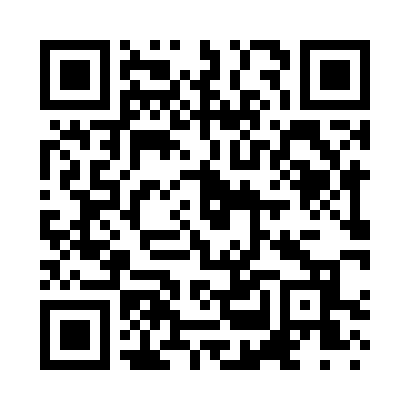 Prayer times for Jacksonville, Florida, USAWed 1 May 2024 - Fri 31 May 2024High Latitude Method: Angle Based RulePrayer Calculation Method: Islamic Society of North AmericaAsar Calculation Method: ShafiPrayer times provided by https://www.salahtimes.comDateDayFajrSunriseDhuhrAsrMaghribIsha1Wed5:316:431:245:018:059:172Thu5:306:421:245:018:069:173Fri5:296:411:235:018:069:184Sat5:286:401:235:018:079:195Sun5:276:391:235:018:089:206Mon5:266:391:235:018:089:217Tue5:256:381:235:018:099:228Wed5:246:371:235:018:109:239Thu5:236:361:235:018:109:2310Fri5:226:361:235:008:119:2411Sat5:216:351:235:008:129:2512Sun5:216:341:235:008:129:2613Mon5:206:341:235:008:139:2714Tue5:196:331:235:008:139:2815Wed5:186:321:235:008:149:2916Thu5:176:321:235:008:159:2917Fri5:166:311:235:008:159:3018Sat5:166:311:235:008:169:3119Sun5:156:301:235:008:179:3220Mon5:146:301:235:008:179:3321Tue5:146:291:235:018:189:3322Wed5:136:291:235:018:199:3423Thu5:126:281:245:018:199:3524Fri5:126:281:245:018:209:3625Sat5:116:271:245:018:209:3726Sun5:116:271:245:018:219:3727Mon5:106:271:245:018:229:3828Tue5:106:261:245:018:229:3929Wed5:096:261:245:018:239:4030Thu5:096:261:245:018:239:4031Fri5:086:251:245:018:249:41